Фотографии доступности объекта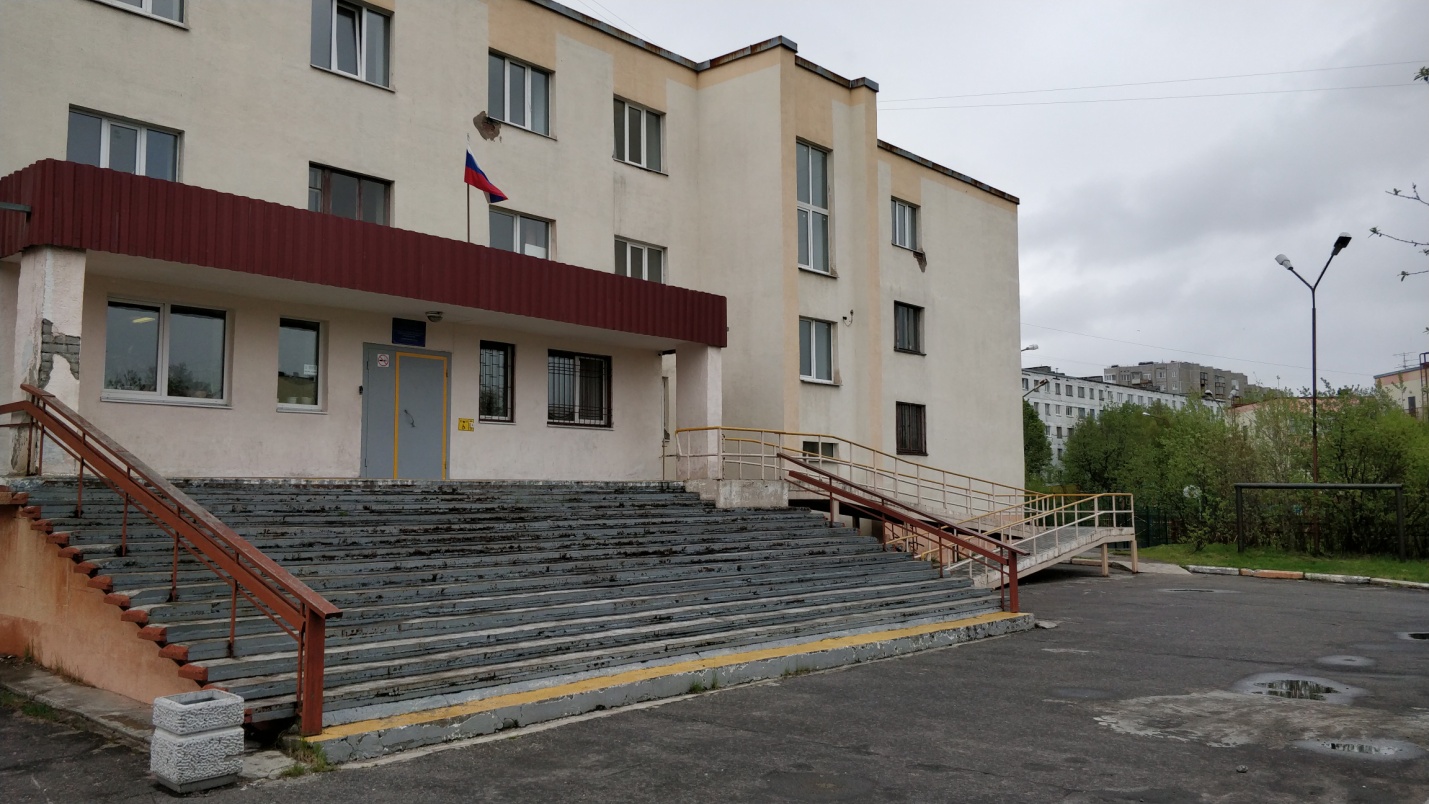 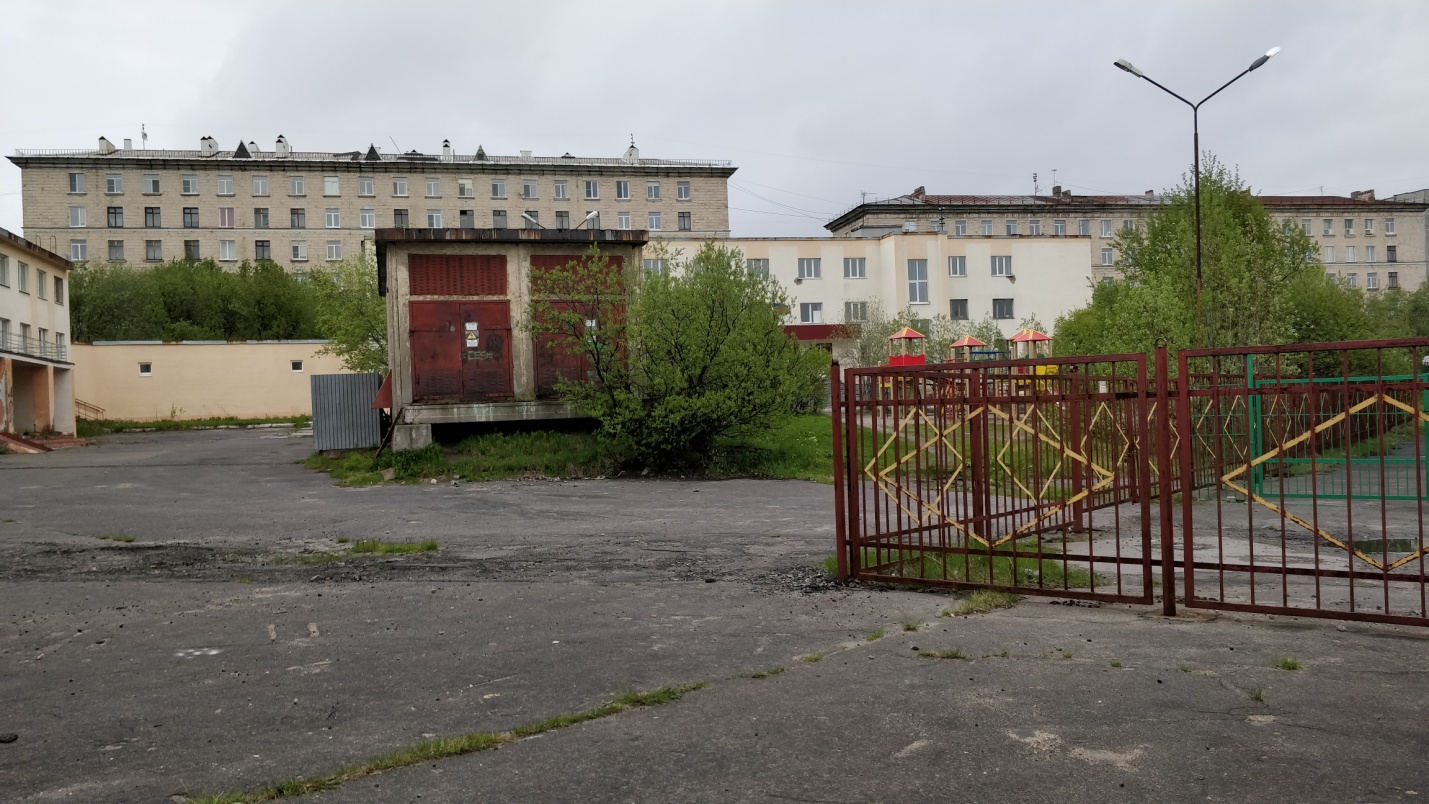 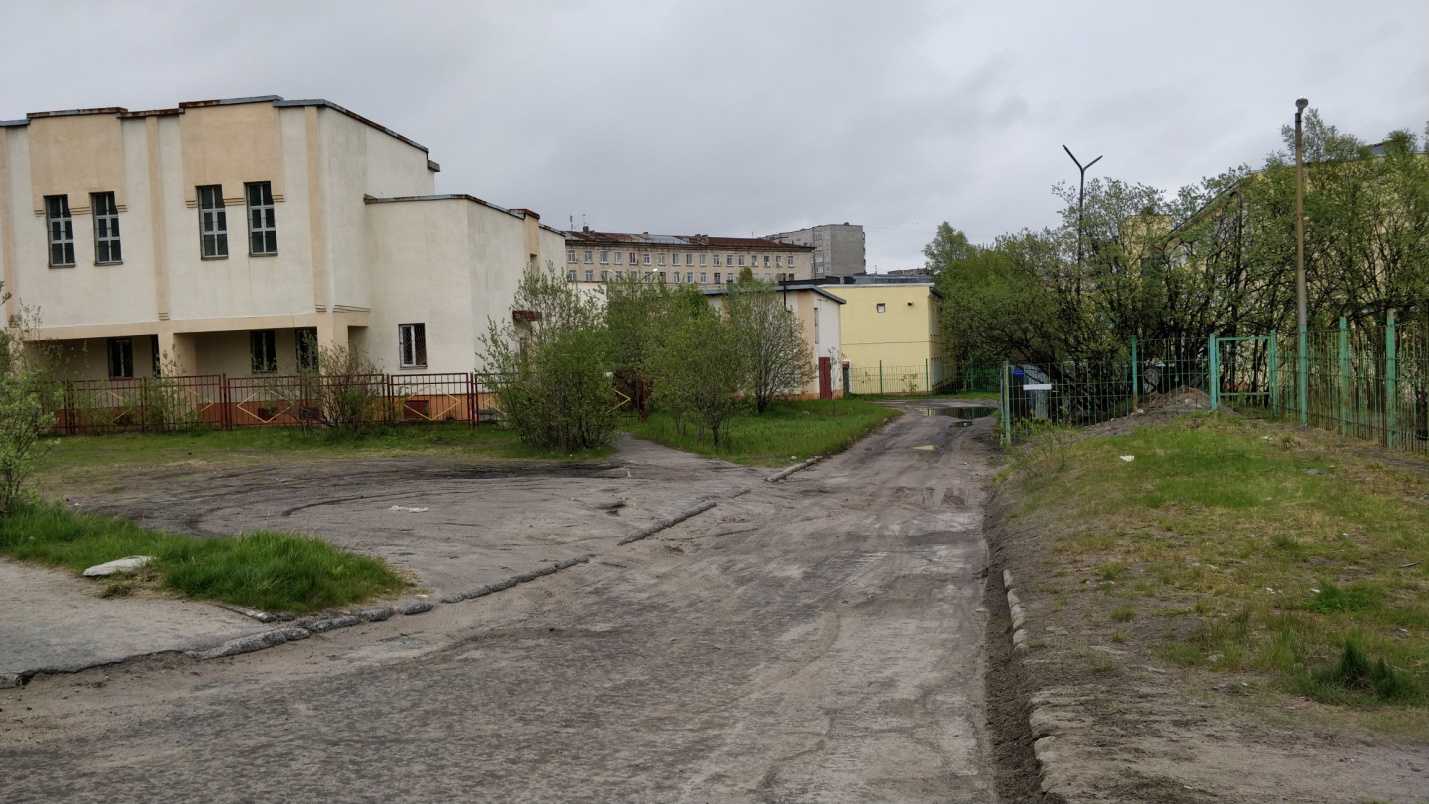 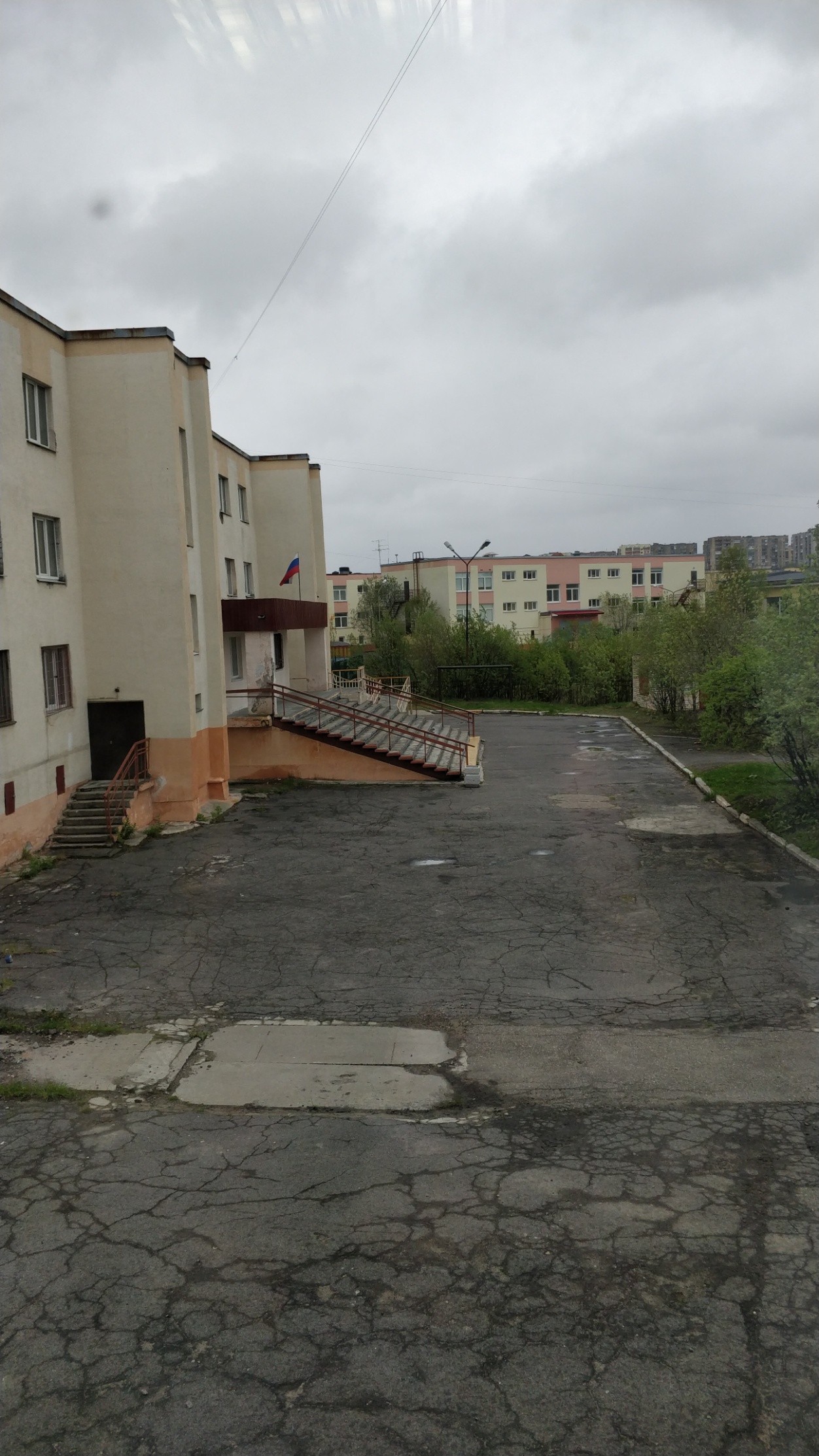 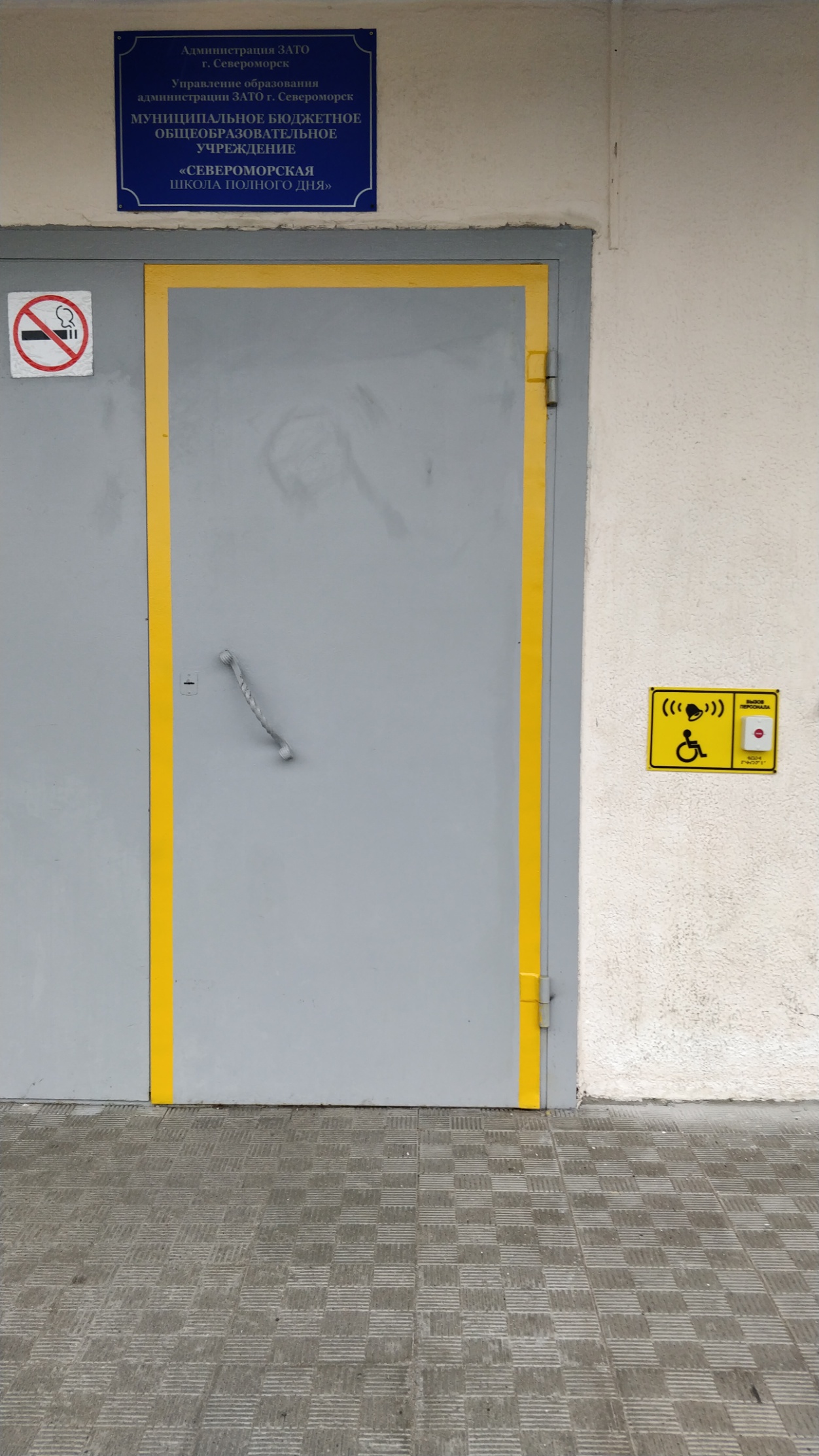 